市民協働企画提案事業 U29チャレンジ部門エントリーシート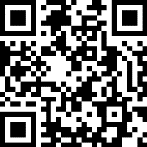 ＜団体について＞＜やりたいこと・相談したいこと＞＜事前相談希望日＞ 相談可能日時：月曜日～土曜日（祝日を除く）10時～18時30分団体名代表者名代表者連絡先担当者名担当者連絡先事業名いつどこで誰に向けてどんなことを相談したいこと（希望すること・手伝ってほしいこと）希望日時第１希望：　　月　　日（　　）　　　時　　分～　　時　　分第２希望：　　月　　日（　　）　　　時　　分～　　時　　分第３希望：　　月　　日（　　）　　　時　　分～　　時　　分実施方法□対面（会場：市民協働推進センター ゆめこらぼ）□オンライン（Zoom）